Legal Technologist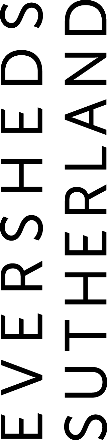 Type of Vacancy: Permanent  Full time/Part time: Full-Time Location: London, Leeds, Nottingham About Eversheds SutherlandEversheds Sutherland represents the combination of two firms with a shared culture and commitment to client service excellence. We are each known for our commercial awareness and industry knowledge and for providing innovative and tailored solution for every client. As a full service law firm,  we act  for the public and private sector across the UK, Europe, Middle East, Africa, Asia and the USA providing legal advice to clients across its company commercial, human resources, litigation and dispute management, and real estate practices. With 69 offices across 34 countries worldwide, we have become one of the largest law firms in the world and a great place to work and develop your career.The TeamWe are expanding our legal technologist capabilities and are seeking an experienced legal technologist to work with our Human Resources Practice Group which provides employment and pensions advice to our clients.  The Legal Technologist will work with the team to identify and harness innovative ideas and new solutions that will challenge the status quo and help streamline legal service delivery.  The RoleThe successful candidate will have an understanding of legal service offerings and knowledge of legal technology, and will be expected to develop an understanding of the way our employment and pension lawyers work and the needs of our clients.  The candidate will also promote to our lawyers the benefits of legal technology, and will advise and assist them in designing innovative approaches and processes for the benefit of our clients, to push Eversheds Sutherland to the forefront of legal tech solutions.Key responsibilities: Working closely with our lawyers develop a deep understanding of HR legal work and existing processes in order to advise and assist them with the implementation of legal tech tools which best meet the requirements of our lawyers and enhance our client service delivery. Providing insights on legal market and technology trends and investigating new solutions and technologies, to ensure we better address the challenges faced by lawyers. Building strong relationships with our lawyers across various specialist areas. Undertaking continuous improvement projects and designing new methods of delivery using technology, to refine (or redefine) processes which create efficiencies and which deliver against our clients expectations. Balancing client needs that demand immediate solutions with our longer term strategic aims to ensure the best use of existing solutions and identification of opportunities for new solutions. Promoting the use of our existing legal tech to our lawyers and encouraging innovative uses. Leading integration, configuration or further customisation of existing solutions. Identifying requirements for new solutions. Leading the introduction and embedding of new legal technologies. Delivering training, presentations and demonstrations to our lawyers and clients. Participation in the preparation and delivery of pitches to clients. Skills and experience: Able to problem solve and design innovative solutions to achieve the lawyers and clients desired outcomes. Ability to communicate effectively, build relationships and clearly articulate and explain legal technology solutions benefits in non-technical terms. Strong organisational skills and an ability to prioritise and complete simultaneous projects. Knowledge of technology and IT literate including MS Office. Educated to degree level in a Law or Computer Science discipline or equivalent (Legal training preferred). Experience of and interest in new and emerging technologies such as AI/machine learning, automation/RPA and collaboration platforms. Experience using legal tech solutions such as Luminance, Kira, HighQ, Contract Express etc. Key competencies: Desirable: Previous legal experience (fee earning) or legal technology experience. 